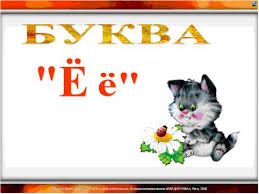 Посмотрите мультфильмhttps://www.youtube.com/watch?v=0ujWZCguPuYhttps://youtu.be/ymaJaA1ZJwE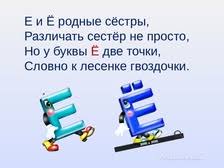 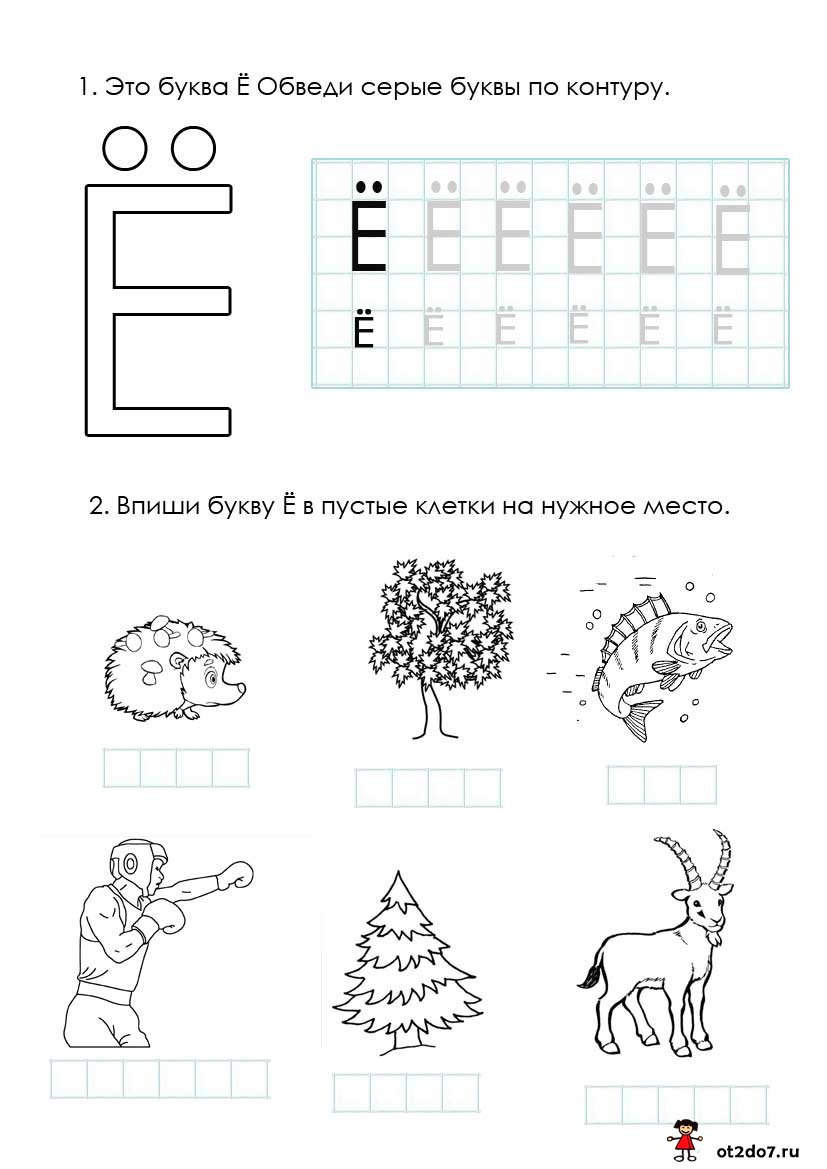 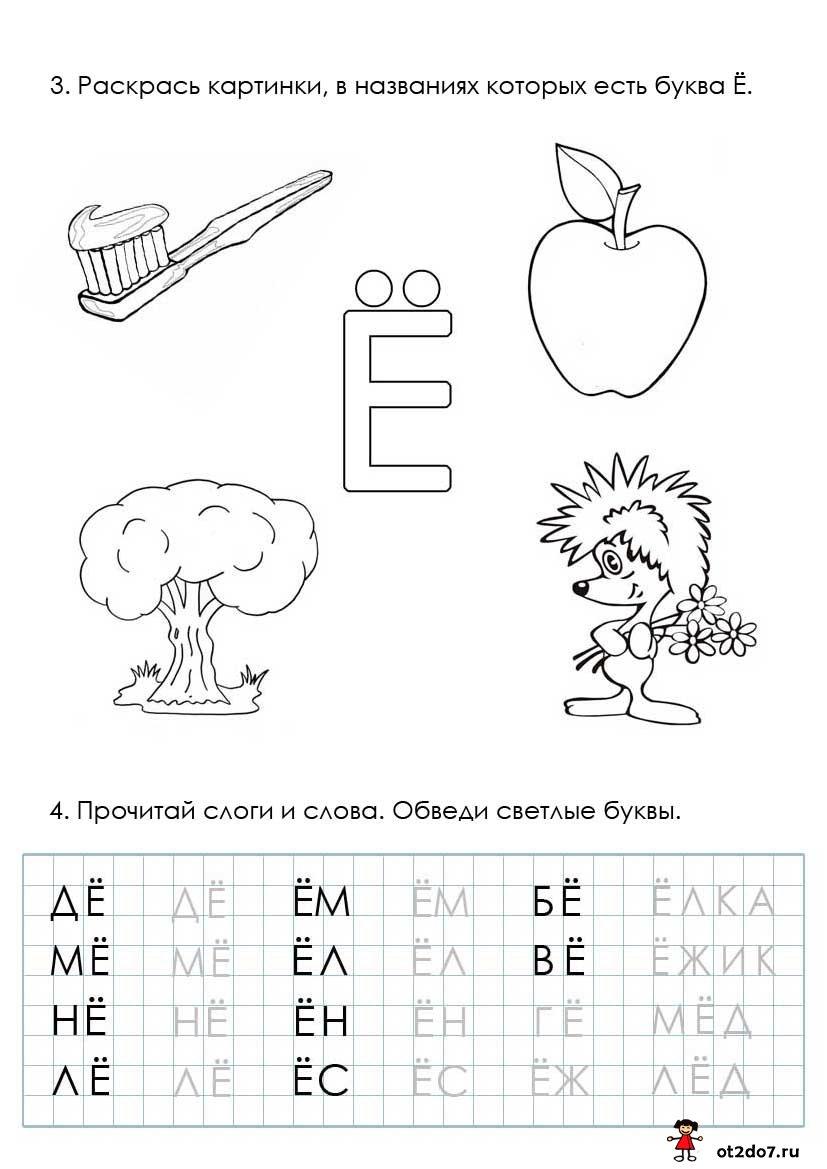 Звук и буква «Ё».Раскрась большую и маленькую букву Е красным цветом, заштрихуй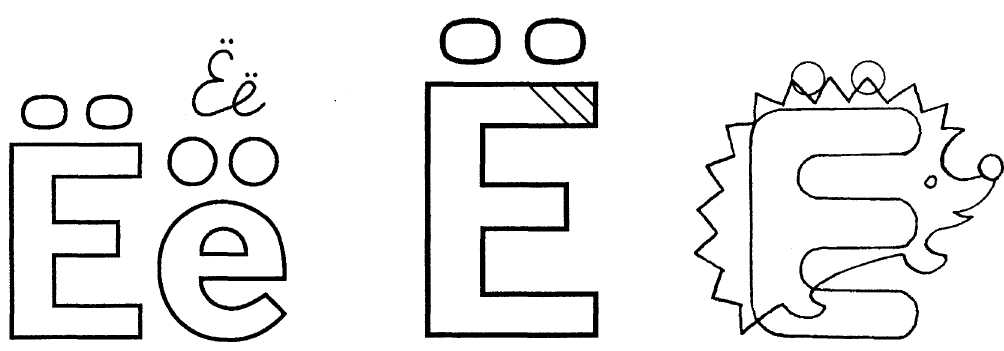 Соедини с буквой Ё только те предметы, названия которых с неё начинаются.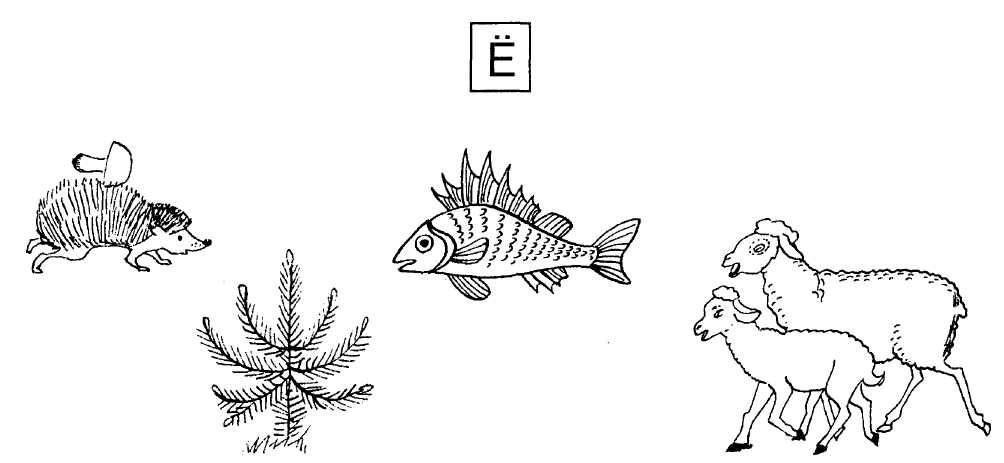 Напиши по образцу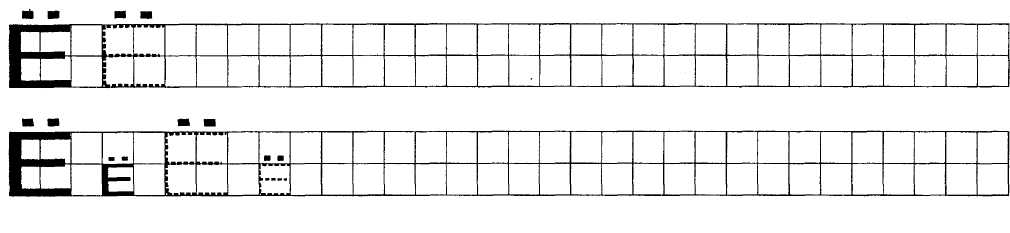 Переставь буквы и впиши получившиеся слова в клеточки.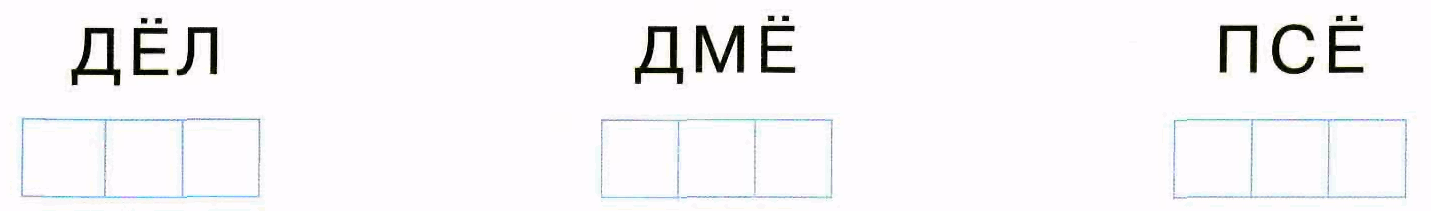 Читать Букварь на стр. 74, 75,76